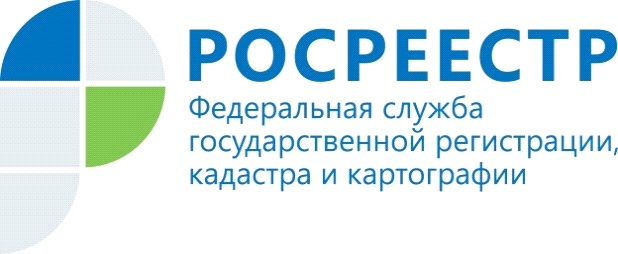 В Управлении Росреестра по Красноярскому краю подвели итоги работы за 2019 год по регистрации недвижимостиВ Управление Росреестра по Красноярскому краю в 2019 году поступило 912 773 заявления в сфере учета и регистрации недвижимости. В результате общее количество зарегистрированных прав, ограничений прав, обременений объектов недвижимости составило 735 941. Значительно увеличилось количество электронных обращений на государственный кадастровый учет и (или) государственную регистрацию прав на недвижимость – в 4,3 раза. В 2019 году Управлением обработано 76 548 обращений в электронном виде, в 2018 году – 17 754. Руководитель Управления Росреестра по Красноярскому краю Лариса Кацер:«Цифровой формат взаимодействия с Росреестром становится все более популярным за счет развития электронных сервисов оказания государственных услуг. Все больше граждан и юридических лиц выбирают электронный способ подачи документов. Стоит отметить, что  на законодательном уровне приняты решения о переходе на  электронный формат межведомственного взаимодействия органов власти и местного самоуправления. Поэтому в текущем году данное направление деятельности продолжает быть для нас приоритетным».В 2019 году в Управление Росреестра по Красноярскому краю на государственный кадастровый учет и государственную регистрацию прав на недвижимость поступило  458 038 заявлений, что на 9,5 % больше, чем в 2018 году. Ежегодно Управление Росреестра фиксирует рост регистрационных действий в сфере долевого строительства и ипотеки.  Так, в 2019 году зарегистрировано 15 783 договора участия в долевом строительстве (на 14% больше, чем в 2018 году), 11 450 прав собственности застройщика, 16 550 прав участников  долевого строительства. Напомним, что в связи с изменением законодательства, в целях дополнительного обеспечения прав участников долевого строительства, в 2019 году в Управлении Росреестра по Красноярскому краю стали регистрировать первые договоры участия в долевом строительстве, по которым привлечение денежных средств осуществлялось с использованием эскроу-счетов.В 2019 году было внесено в Единый государственный реестр недвижимости (ЕГРН) 81 627 регистрационных записей об ипотеке: рост по сравнению с 2018 годом составил чуть менее 1 %. Отметим, что в 2019 году в Управление Росреестра впервые стали поступать на государственную регистрацию электронные закладные, что было предусмотрено законом «Об ипотеке (залоге недвижимости)». Электронные закладные сокращают процесс регистрации и снижают затраты на оформление документов. Жители Красноярского края давно оценили возможности экстерриториальной регистрации, о чем свидетельствует ежегодный рост этой услуги. Так, в 2019 году в Управление Росреестра поступило 8 332 пакета документов по экстерриториальному принципу (рост по сравнению с 2018 годом составил 30%), когда жители Красноярского края смогли подать заявления на  учет и регистрацию объектов недвижимости, расположенных в других субъектах РФ, как и граждане других регионов – подать документы в отношении объектов на территории Красноярского края. Экстерриториальный принцип позволяет заявителям получить государственную услугу в установленный законодательством срок независимо от места нахождения объекта недвижимости.Напомним, что в 2019 году были приняты три важных закона, касающихся недвижимости граждан: о продлении «дачной амнистии» до 2021 года, о защите граждан от мошенничества с электронной подписью, о защите прав добросовестного приобретателя. «Дачная амнистия»  коснулась только тех, чьи дома построены на земельных участках, предназначенных для ведения садоводства. 17 085 заявлений о регистрации в упрощенном порядке поступило в Управление Росреестра  в 2019 году.Пресс-службаУправления Росреестра по Красноярскому краю: тел.: (391) 2-226-767, (391)2-226-756е-mail: pressa@r24.rosreestr.ruсайт: https://www.rosreestr.ru «ВКонтакте» http://vk.com/to24.rosreestr«Instagram»: rosreestr_krsk24 